Bentley Academy Charter School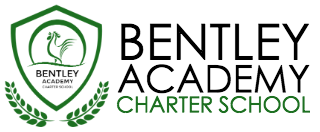 Board of Trustees Meeting Wednesday, February 15, 20176:00pm At the Bentley School 25 Memorial Drive, Salem MA 01970Mission:  Bentley Academy Charter School prepares all of its students for personal and academic success to get to and through college. Through a combination of high academic standards, data-derived instructional methods, and community supports and partnerships, Bentley Academy Charter School establishes the critical foundation necessary for students to thrive as they advance in their academic careers.6:00Call to Order 6:00-6:05 Approval of Minutes (Action Required) 6:05-6:30Special Guest: Jennifer Flagg – Communications Plan Update 6:30-7:00Head of School Update and Academic UpdateSpecial Guest: 7:00-7:15Finance Update7:15-7:45New Trustee Search8:00Adjourn Next meeting: 3/15/17